Árboles y Rizomas. Revista de Estudios Lingüísticos y Literarios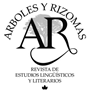                               http://www.revistas.usach.cl/ojs/index.php/rizomas/indexarbolesyrizomas@usach.clISSN 0719-9805Pauta de avaliação de artigosEstimado/a Avaliador/a:Em temos gerais, pedimos-lhes avaliar o artigo considerando sua originalidade, relevância e cumprimento com os padrões das publicações acadêmicas. Recomendamos-lhes ser o mais preciso possível ao fazer as sugestões ou os comentários. Por favor, lembre-se de que mesmo que o artigo tenha muitos erros gramaticais ou de redação, você não tem obrigação de corrigi-los, mas de fazer recomendações ao autor para que o revise. Os artigos aprovados para publicação voltam a ser revisados por nosso editor. Para avaliar o artigo, utilize a seguinte escala de qualificação:4. Excelente. A dimensão avaliada cumpre com os critérios de qualidade de maneira sobressaliente, o qual evidencia uma boa condução retórica, temática e formal.     3. Bom. A dimensão avaliada cumpre com os critérios de qualidade, o qual evidencia uma condução adequada dos dispositivos retóricos, temáticos e formais.  2. Insuficiente. A dimensão avaliada cumpre minimamente com os critérios de qualidade e requerem melhorias significativas dos dispositivos retóricos, temáticos e formais.1.  Deficiente. A dimensão avaliada não cumpre com os critérios de qualidade e se recomenda que seja refeito completamente.Domínio e exposição do conteúdoApreciação  globalPONTUAÇÃO OBTIDA: __________Recomendação do avaliador:________ Se a opção escolhida no ponto anterior for B, por favor, sugira que modificações deve sofrer o artigo para que considere sua publicação.Se a opção escolhida for C, por favor, justifique sua decisão a seguir:De maneira opcional, faça comentários confidenciais ao editor. Por favor, envie este formulário ao correio eletrônico de Árboles y Rizomas: arbolesyrizomas@usach.cl Título do artigo:Nome do avaliador: Data de entrega da avaliação: O resumo sintetiza os aspectos centrais do artigo e conduz as expectativas de um possível leitor.A introdução expressa de forma clara o objeto de estudo.A introdução apresenta um problema bem descrito e devidamente contextualizado.A introdução formula um propósito preciso que articula os dispositivos retóricos, temáticos e formais.A introdução apresenta uma breve descrição da organização do artigo. O marco teórico contempla temas relacionados ao problema proposto. O marco teórico evidencia um domínio claro e preciso dos temas abordados. O marco teórico está devidamente atualizado. A metodologia especifica sinteticamente o enfoque da pesquisa e da descrição dos principais elementos para a produção da informação (seleção da mostra do corpus, validação dos instrumentos ou outros aspectos relevantes segundo o tipo de estudo). A metodologia descreve de forma clara, precisa e concisa as estratégias e procedimentos de análise.Os resultados são pertinentes à resolução do problema proposto. Os resultados são expostos de forma clara, precisa e concisa. Existe uma discussão que relaciona os resultados da pesquisa com trabalhos teóricos relevantes ao problema. 14. A seção de conclusões resume os principais tópicos abordados no artigo de acordo com os objetivos ou hipóteses de trabalho.A seção de conclusões apresenta uma reflexão sobre possíveis projeções, alcances e/ou limitações dos resultados da investigação.A bibliografia utilizada é apropriada e está resenhada de maneira minuciosa.A bibliografia está referenciada de acordo com as normas exigidas pela revista. O artigo representa uma contribuição à área ou ao modelo teórico em que está inserido. O artigo está bem organizado e evidencia um domínio dos conteúdos abordados. AO artigo conta com os méritos suficientes e, portanto, recomendo sua publicação em sua forma atual na revista Árboles y Rizomas. BO artigo é relevante, mas o autor deve realizar algumas adaptações/correções para ser publicado em  Árboles y Rizomas. CO artigo não apresenta os méritos suficientes para sua publicação. Recomendo que seja recusado. 